Publicado en Madrid el 03/01/2024 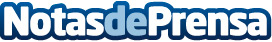 Las acciones de COPADE han beneficiado a más de 45 mil personas a lo largo del 2023Destacando proyectos orientados a la preservación forestal, COPADE ha liderado esfuerzos enfocados en la conservación de los bosques, reforzando así el compromiso con el medioambiente. Asimismo, la colaboración con pymes y entidades de economía social y solidaria ha contribuido significativamente a fortalecer estos sectores, promoviendo un impacto social sostenible y transformadorDatos de contacto:Lesly LoyCOPADE+34936 318 450Nota de prensa publicada en: https://www.notasdeprensa.es/las-acciones-de-copade-han-beneficiado-a-mas Categorias: Nacional Solidaridad y cooperación Actualidad Empresarial http://www.notasdeprensa.es